«Здоровое поколение - гордость Урала»под таким девизом прошел праздник в детском саду №23 посвященный празднованию «Дня России» - 2018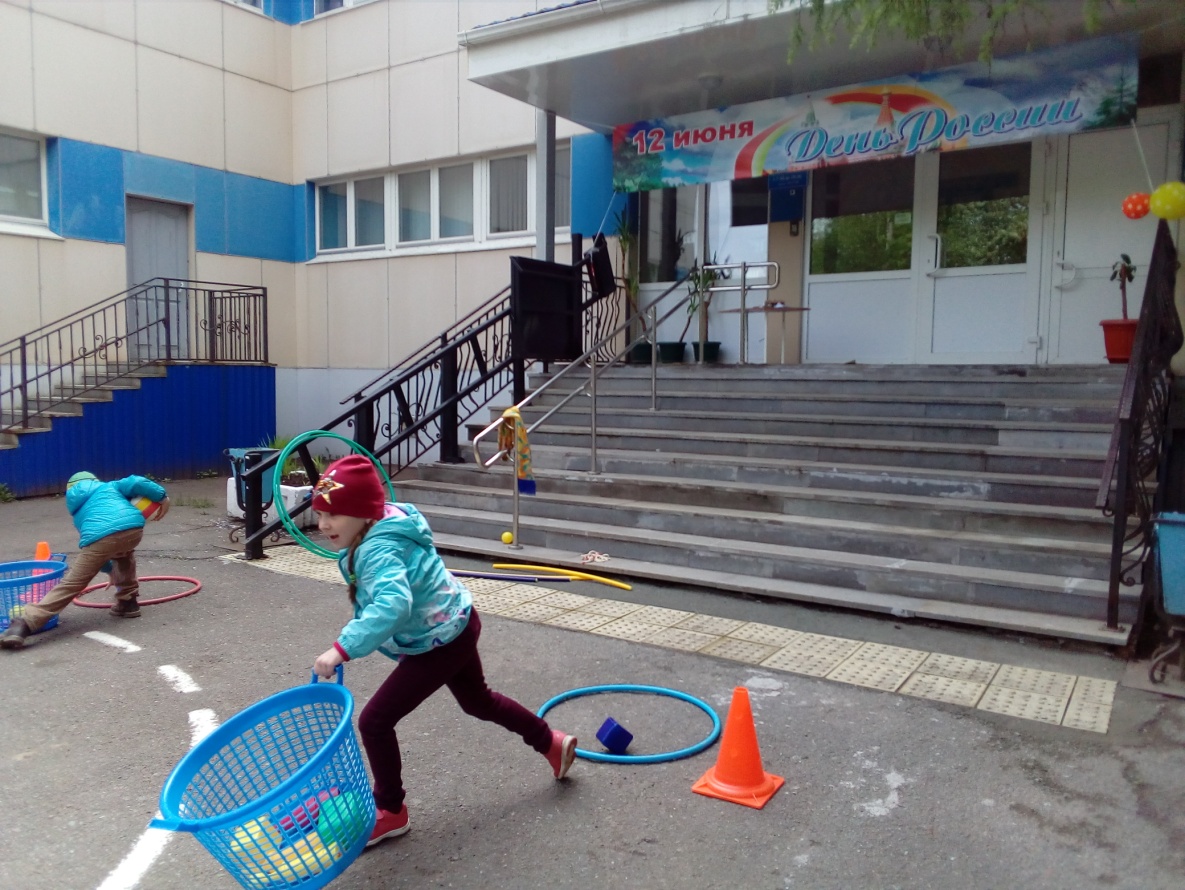 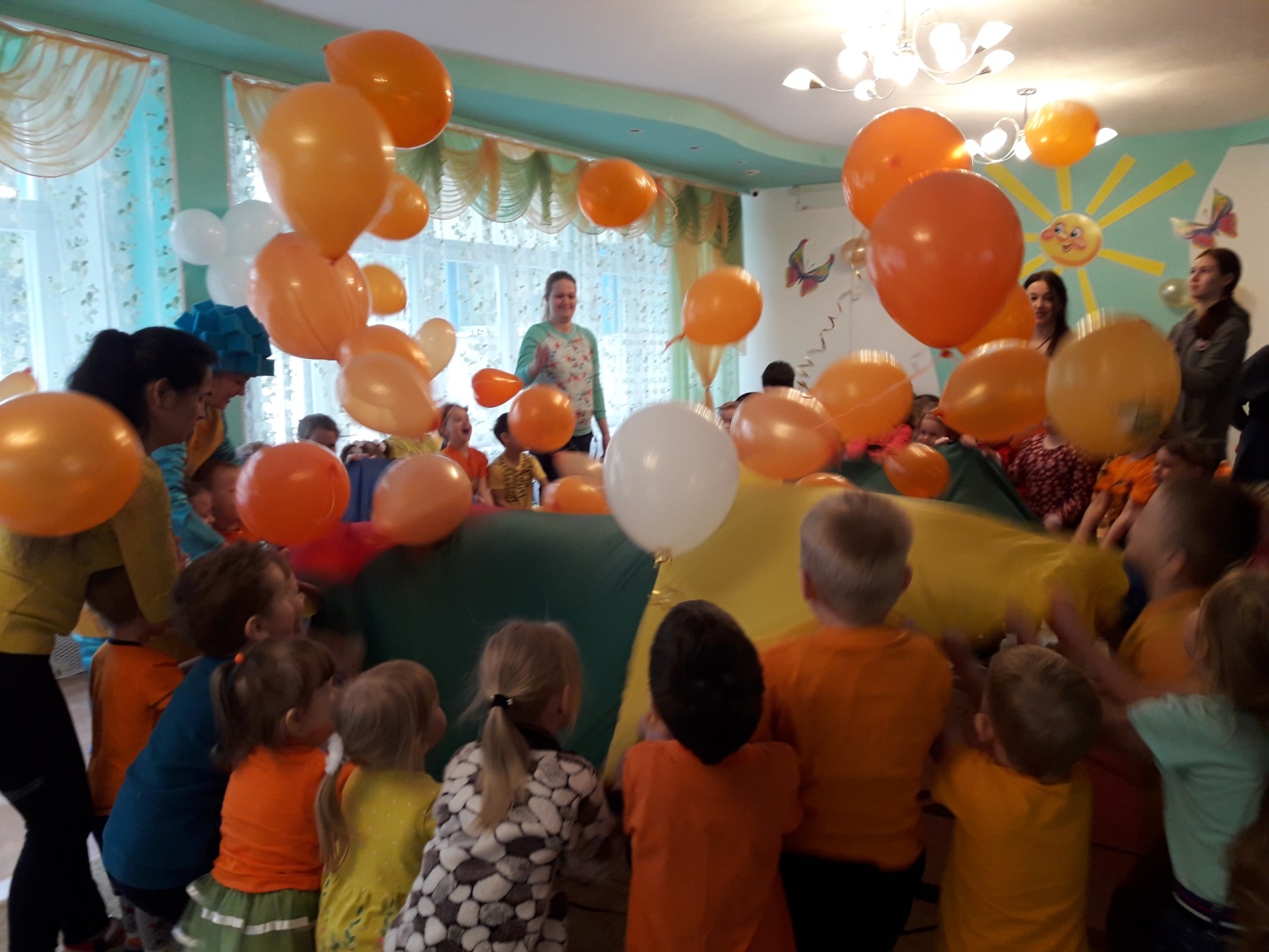 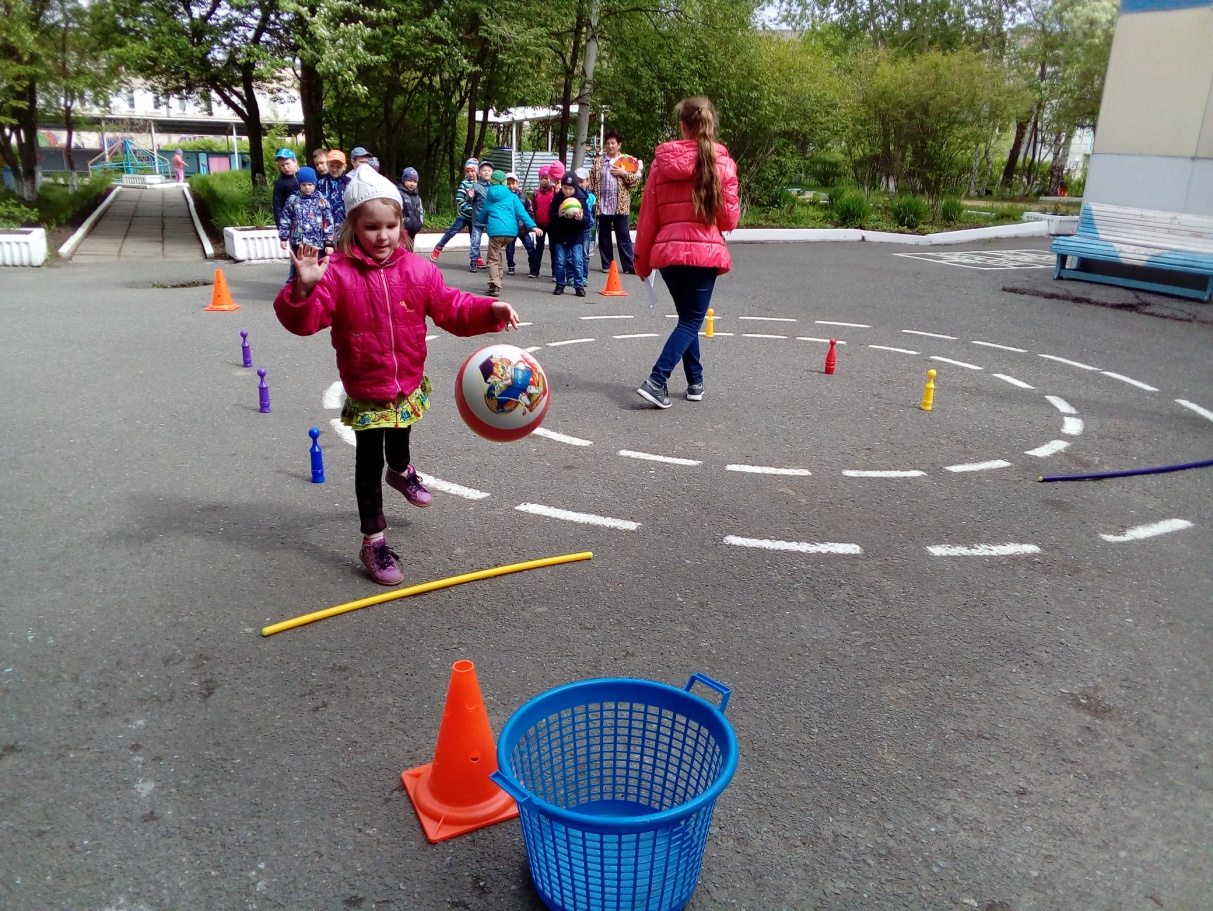  Веселый праздник в детском саду №23«Мы дети России»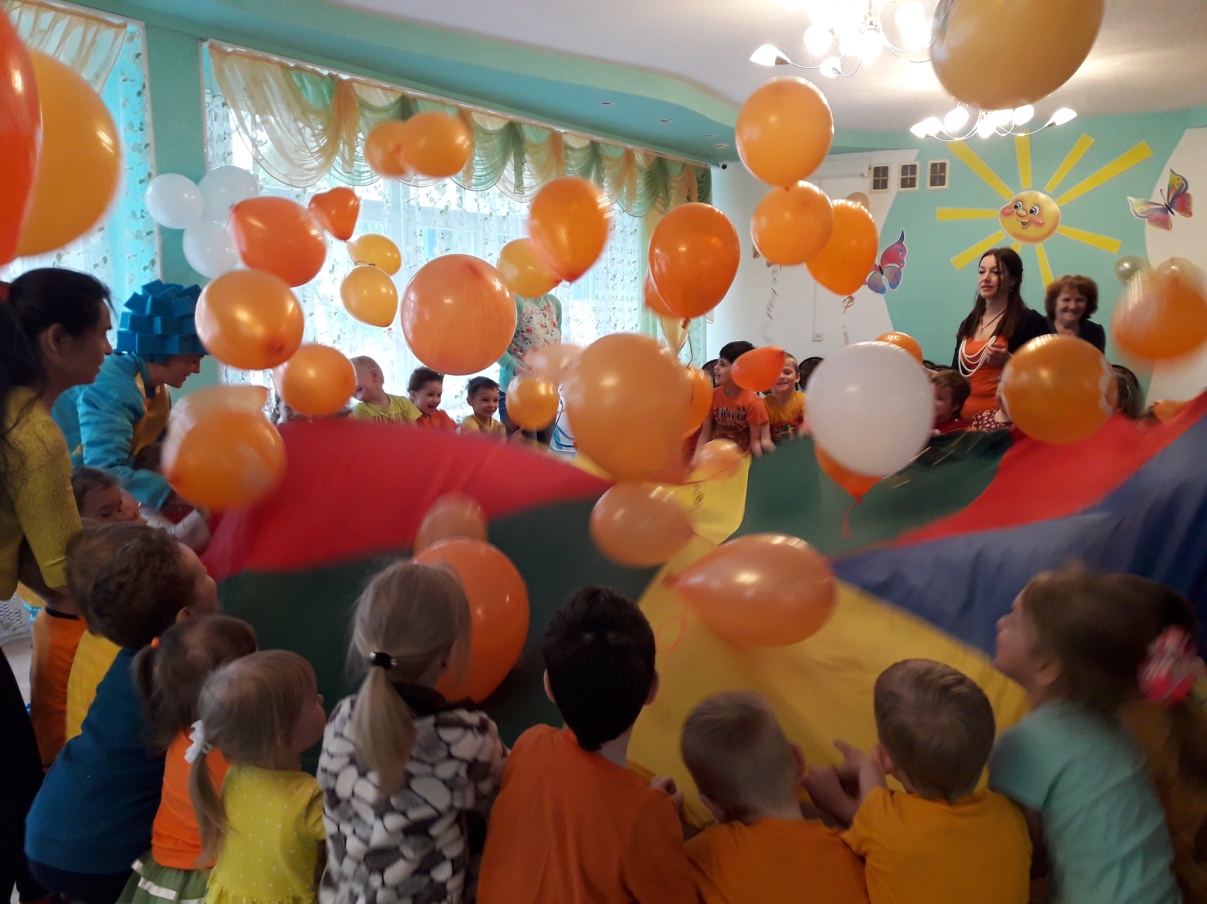 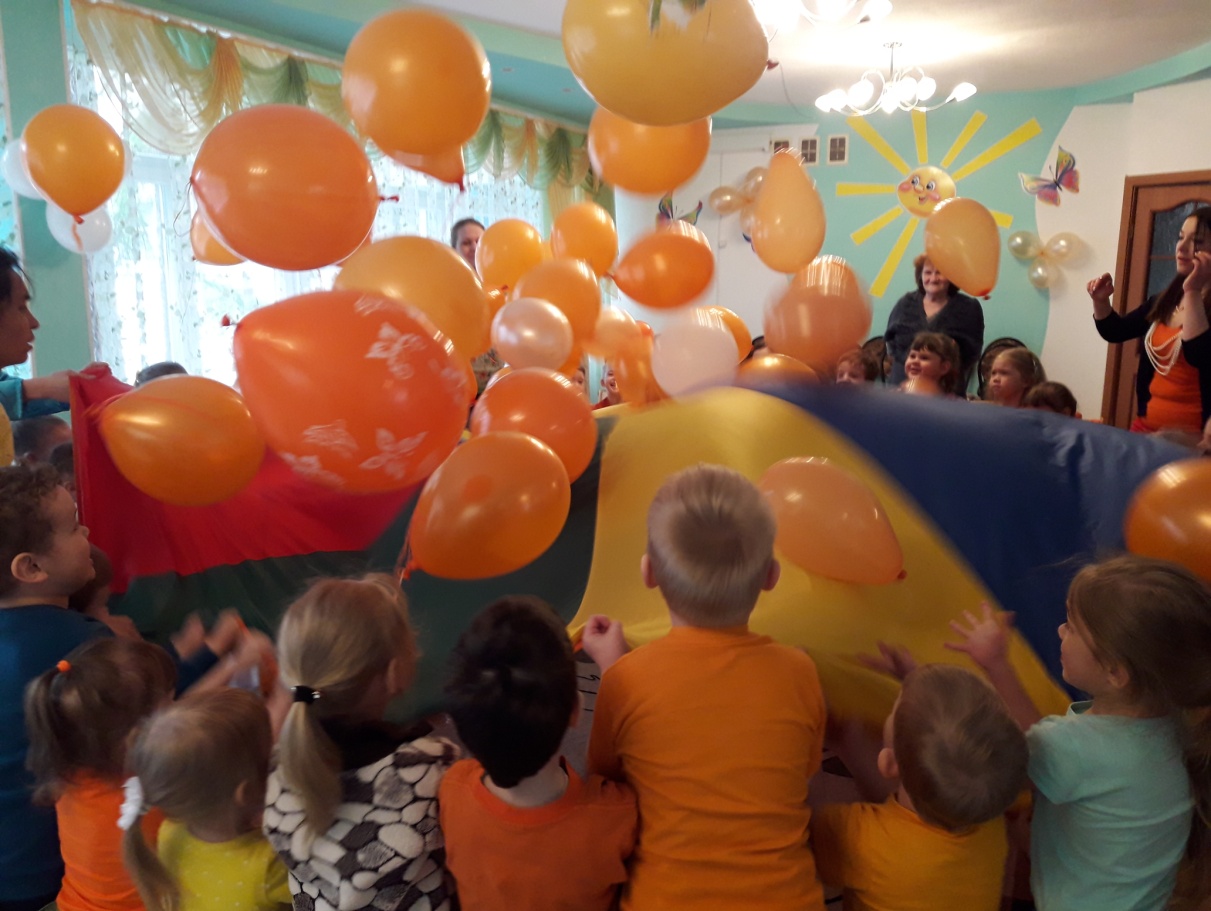 Ко Дню России 12 июня в детском саду №23 для нравственно - патриотического воспитания дошкольников оформлен центральный вход детского сада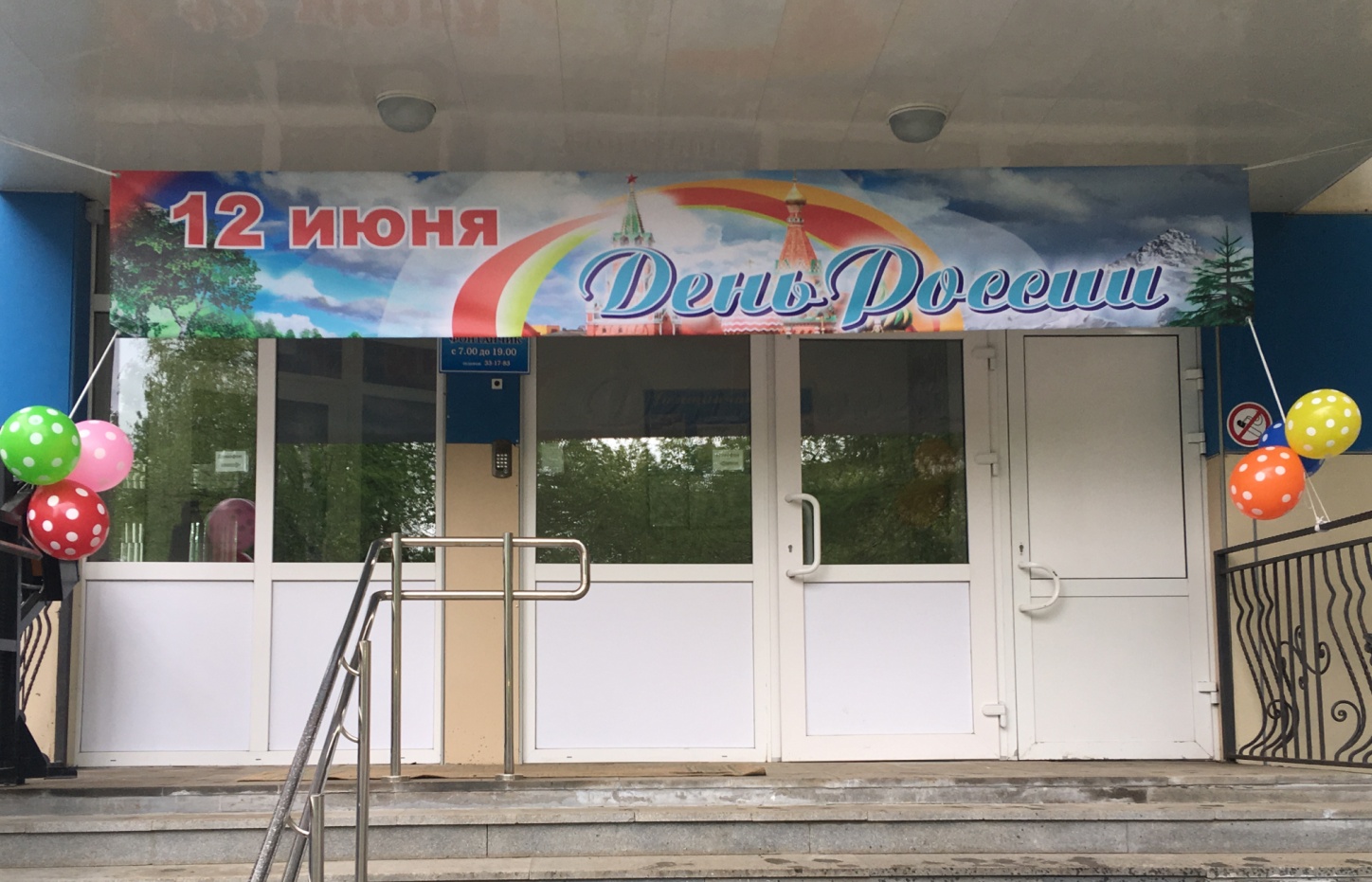 